В связи с кадровыми изменениями в Министерстве транспорта и дорожного строительства Камчатского краяПРИКАЗЫВАЮ:Внести изменение в Приложение  к приказу Министерства транспорта и дорожного строительства Камчатского края от 08.09.2009 № 81-п 
«Об образовании конкурсной комиссии в Министерстве транспорта и дорожного строительства Камчатского края» изложив его согласно приложению к настоящему приказу.С приказом ознакомить заинтересованных лиц.Министр				            	                                      В.В. КаюмовСостав конкурсной комиссии на замещение вакантной должностигосударственной  гражданской службы в Министерстве транспорта и дорожного строительства Камчатского края 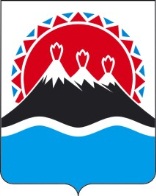                                     МИНИСТЕРСТВО    ТРАНСПОРТА И ДОРОЖНОГО СТРОИТЕЛЬСТВА                                КАМЧАТСКОГО КРАЯ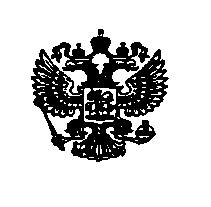                                        ПРИКАЗ №  774 -пг. Петропавловск – Камчатский			           23 декабря 2014 годаО внесении изменений в приказ Министерства транспорта и дорожного строительства Камчатского края от 08.09.2009 № 81-п «Об образовании конкурсной комиссии в Министерстве транспорта и дорожного строительства Камчатского края»Приложение к приказу 
Министерства транспорта и дорожного строительства Камчатского края от 23.12.2014 № 774-п.Приложение к приказу Министерства транспорта и 
дорожного строительства Камчатского края от 08.09.2009 № 81-п1. Цыплаков
Михаил Александрович- заместитель Министра транспорта и дорожного строительства Камчатского края, председатель комиссии;КарповаНаталья Михайловна- начальник отдела пассажирского автомобильного транспорта Министерства транспорта и дорожного строительства Камчатского края, заместитель председателя комиссии;МихайленкоНаталья Владимировна- консультант отдела пассажирского автомобильного транспорта Министерства транспорта и дорожного строительства Камчатского края, секретарь комиссии;Члены комиссии:4. Яшихина 
Елена Юрьевна- заместитель начальника отдела по вопросам государственной службы Главного управления Губернатора и Правительства Камчатского края по вопросам государственной службы, кадрам и наградам (по согласованию);5. - уполномоченный представителем нанимателя государственный гражданский служащий Министерства транспорта и дорожного строительства Камчатского края из подразделения, в котором проводится конкурс на замещение вакантной должности государственной гражданской службы Камчатского края (по согласованию);6.- независимый эксперт – специалист по вопросам, связанным с гражданской службой;7.- независимый эксперт – специалист по вопросам, связанным с гражданской службой.